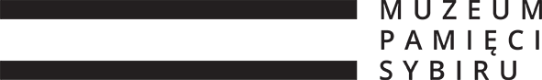 Annex to the Regulations for participation In a photo contest „RzeczyViste”FORMPICTURE NO. 1 - TITLE OF THE PICTUURE: -  PLACE OF INSTALLATION: PICTURE NO. 2 -  TTITLE OF THE PICTURE: -  PLACE OF INSTALLATION:DECLARATION1. On the day of receiving this statement by the Sybir Memorial Museum, I transfer to the Sybir Memorial Museum the copyrights to the photos and I authorize the Organizer to exercise derivative copyrights to the above-mentioned photos in the following fields of use, without the right to remuneration:— using the photos on the website www.sybir.bialystok.pl, on the profiles of the Sybir Memorial Museum in social media and in the Museum's information and promotional materials,— placing on the market,— recording and reproduction using available techniques, including as an art installation at the temporary exhibitions of the Sybir Memorial Museum,— public reproduction, display, sharing, displaying in whole or in part, using any technique and in any form, in particular in multimedia works and information and / or educational and / or promotional materials of the Sybir Memorial Museum,— storing on computers belonging to the Organizer and making available within the framework of databases and information services, including the use of the Internet and other data transmission techniques, using telecommunications and IT networks,— unlimited printing (including renewals),— using, publishing, presenting for promotional, educational and informational purposes.2. I authorize the Sybir Memorial Museum to commission third parties to exercise derivative copyrights without the need to send additional statements.3. I consent to the processing of my personal data by the Organizer in the scope of conducting the "RzeczyViste" Competition and for promotional purposes, displaying it at temporary exhibitions and other actions and events carried out by the Sybir Memorial Museum.4. I consent to the publication of photos and my name in the materials relating to the Competition and on the website www.sybir.bialystok.pl and in social media, including: the Organiser's fanpage on Facebook, on Twitter and on Instagram.Date and a signature of the participantPERSONAL DATA of the participantPERSONAL DATA of the participantNAME AND SURNAME:AGE:REGISTERED ADRESS:PHONE NUMBER:e-mail ADDRESS: